Информация о результатахпроверки отдельных вопросов финансово-хозяйственной деятельности МБОУ «Средняя общеобразовательная школа №1 г.Льгова им. В.Б.Бессонова» за период с 01.09.2013 по 31.05.2014»     г. Льгов                                                                                                      «11» августа 2014 годаI.Общие  положенияДолжностными лицами учреждения в проверяемом периоде являлись:директор школы – Сеин Виктор Иванович до 13 января 2014 года, Краснобаев Вадим Викторович с 14 января 2014 года; бухгалтерское обслуживание осуществляется МКУ «Централизованная бухгалтерия г. Льгова Курской области» на основании договора на бухгалтерское обслуживание №3 от 28.01.2013 в лице бухгалтера Ильиной Ирины Александровны (дополнительное соглашение №1 от 22.08.2013 к договору на бухгалтерское обслуживание №3 от 28.01.2013)Согласно Уставу МБОУ «Средняя общеобразовательная школа №1 г.Льгова им. В.Б. Бессонова» (далее по тексту – устав), утвержденному Постановлением Администрации города Льгова Курской области от 01.02.2012 № 72  муниципальное бюджетное образовательное учреждение «Средняя общеобразовательная школа №1 г.Льгова им.Бессонова» (сокращенное наименование – МБОУ «Средняя общеобразовательная школа №1 г.Льгова им. В.Б. Бессонова»). Местонахождение МБОУ «Средняя общеобразовательная школа №1 г.Льгова им.В.Б. Бессонова»: 307750,Российская Федерация, Курская область, город Льгов, пл.1 Мая, д.20.Учредителем является Муниципальное образование «Город Льгов» Курской области. Функции и полномочия Учредителя осуществляет Администрация города Льгова. МБОУ «Средняя общеобразовательная школа №1 г.Льгова им. В.Б. Бессонова» прошло государственную аккредитацию, что подтверждается свидетельством о государственной аккредитации серия 46 А 01 №0000141 регистрационный номер 1224 от 21.06.2013, выданным Комитетом образования и науки Курской области. Установлено, что МБОУ «Средняя общеобразовательная школа №1 г.Льгова им. В.Б. Бессонова» имеет право ведения образовательной деятельности по образовательным программам: начальное общее образование;основное общее образование;среднее (полное) общее образование.МБОУ «Средняя общеобразовательная школа №1 г.Льгова им. В.Б. Бессонова» самостоятельно осуществляет финансово-хозяйственную деятельность, имеет самостоятельный баланс и лицевой счет, открытый в установленном порядке, печать установленного образца, штамп. Социально–трудовые отношения в МБОУ «Средняя общеобразовательная школа №1 г.Льгова им. В.Б. Бессонова» регулируются коллективным договором  и правилами внутреннего трудового распорядка,  утвержденными: от работодателя – директором МБОУ СОШ №1 г.Льгова им. В.Б. Бессонова Сеиным В.И., от работников – председателем профсоюзной организации МБОУ СОШ №1 г.Льгова им. В.Б. Бессонова Сорокиной Е.С., прошедшими регистрацию в комитете по труду и занятости населения Курской области (регистрационный №922 от 18.10.2012).	II. Проверка правильности начисления заработной платы работникам 	Проверка начисления заработной платы работникам МБОУ «Средняя общеобразовательная школа №1 г.Льгова им. В.Б. Бессонова»» осуществлялась выборочным методом. 	В ходе проверки установлено, что  работникам учреждения своевременно выдавались расчетные листки о начисленной и выплаченной заработной плате. Предоставленные расчетно-платежные ведомости  за период с сентября 2013 года  по май 2014 года содержат необходимую информацию о  начисленных выплатах и  удержаниях работников учреждения.В проверяемом периоде заработная плата начислялась с учетом норм трудового законодательства, Единого тарифно-квалификационного справочника работ и профессий рабочих, Единого тарифно-квалификационного справочника должностей руководителей, специалистов и служащих, государственных гарантий по оплате труда, в соответствии со штатным расписанием,тарификационным списком по педагогическим работникам, положением об оплате труда работников МБОУ «Средняя общеобразовательная школа №1 г.Льгова им. В.Б. Бессонова», принятым на общем собрании трудового коллектива Протокол №1 от 02.09.2013 года (Приказ руководителя Учреждения об утверждении данного Положения отсутствует). В условиях применения новой системы оплаты труда необходимо также разработать  документ, регламентирующий установление выплат стимулирующего характера с учетом показателей для оценки качества труда, что позволит повысить заработную плату с целью поощрения работников добившихся качественных результатов своей трудовой деятельности (пункт 5 раздела IV. Стимулирующие выплаты «Положения об оплате труда работников МБОУ «Средняя общеобразовательная школа №1 г.Льгова им.Бессонова»). Данная выплата в учреждении производилась без учета показателей эффективности деятельности педагогического персонала.В ходе проверки штатного расписания  МБОУ «Средняя общеобразовательная школа №1 г.Льгова им. В.Б. Бессонова» по состоянию на 01.06.2014  установлено, что размеры должностных окладов применены в соответствии с приложениями №1-5 к Постановлению Администрации Курской области от 25.05.2012 № 479-па, приложениями №1-5 к Положению об оплате труда работников МБОУ «Средняя общеобразовательная школа №1 г.Льгова им. В.Б. Бессонова».  Компенсационные выплаты (за вредные и опасные условия труда) в размере от 10 до 12% от должностного оклада по следующим должностям:  лаборант, повар, кух. рабочая, кочегар не могут быть предусмотрены штатным расписанием МБОУ «Средняя общеобразовательная школа №1 г.Льгова им. В.Б. Бессонова». Согласно пункту 3 раздела III Положения об оплате труда работников МБОУ «Средняя общеобразовательная школа №1 г.Льгова им. В.Б. Бессонова», данный вид выплат устанавливается по итогам аттестации рабочих мест. «Экспертное заключение о качестве проведения работ по аттестации рабочих мест по условиям труда в МБОУ «Средняя общеобразовательная школа №1 г.Льгова им. В.Б. Бессонова», выданное комитетом по труду и занятости населения Курской области информирует о том, что рабочие места по вышеупомянутым должностям аттестованы без наличия вредных условий. При отмене выплат за вредные и опасные условия труда возможно повышение персонального повышающего коэффициента в целях доведения заработной платы вышеуказанных категорий работников до прежнего уровня. Статья 154 ТК РФ "Оплата труда в ночное время", Положение об оплате труда МБОУ «Средняя общеобразовательная школа №1 г.Льгова им. В.Б.  Бессонова» предусматривают доплату за работу в ночное время. Раздел III, пункт 7 Положения об оплате труда МБОУ «Средняя общеобразовательная школа №1 г.Льгова им. В.Б.Бессонова» гласит : «Доплата за работу в ночное время производится работникам за каждый час работы в ночное время. Ночным считается время с 22 часов до 6 часов.Размер доплаты составляет не менее 20% части оклада (должностного оклада) за час работы работника.Расчет части оклада (должностного оклада) за час работы определяется путем деления оклада (должностного оклада) работника на среднемесячное количество рабочих часов в соответствующем календарном году в зависимости от установленной работнику продолжительности рабочей недели». Однако, графа «компенсационные выплаты» штатного расписания МБОУ «Средняя общеобразовательная школа №1 г.Льгова им. В.Б.Бессонова» содержит доплату за работу в ночное время в размере 35 % от оклада работника. Потери бюджета в результате излишне начисленной и выплаченной заработной платы за проверяемый период составили 5109,41 руб. (6652,43 руб. с начислениями на ФОТ) и подлежат возмещению.Также, графа «компенсационные выплаты» штатного расписания МБОУ «Средняя общеобразовательная школа №1 г.Льгова им. В.Б.Бессонова» содержит  надбавку в размере 5% к должностному окладу учителя начальных классов, учителя химии, учителя физики, социального педагога за обслуживание электронно-вычислительной техники, при отсутствии в штате должности инженера (за каждый работающий компьютер).  При этом, обслуживание электронно-вычислительной техники, согласно  должностных обязанностей инженера предполагает:- внедрение систем комплексного регламентированного обслуживания, обеспечивающих своевременную наладку и ремонт ЭВМ;- организацию подготовки и проведения ремонтных работ, определение потребности в запасных частях для ремонта оборудования;- проведение текущего ремонта оборудования, вышедшего из строя. Замену деталей, не подлежащих ремонту.Ревизионная комиссия предполагает, что вышеперечисленные работники не осуществляют данные функции, в связи с этим, надбавка в размере 5% к должностному окладу за обслуживание электронно-вычислительной техники, при отсутствии в штате должности инженера (за каждый работающий компьютер) является неправомерной и квалифицируется как потери бюджета (за 2013-2014 учебный год потери составили 15 910,70 руб. с начислениями на ФОТ) и подлежат возмещению. Ревизионная комиссия рекомендует исключить данную выплату из штатного расписания МБОУ «Средняя общеобразовательная школа №1 г.Льгова им. В.Б.Бессонова» и тарификационного списка педагогических работников.Кроме того, при составлении штатного расписания, необходимо выплаты компенсационного и стимулирующего характера детализировать по видам выплат (ночные, за стаж работы, за награды, за категорию и др.)	Положение об оплате труда работников МБОУ «Средняя общеобразовательная школа №1 г.Льгова им. В.Б.Бессонова»», определяет порядок начисления заработной платы педагогическим работникам, учебно-вспомогательному персоналу, младшему обслуживающему персоналу, регулирует порядок оплаты труда служащих, руководителя, заместителя руководителя, предусматривает начисление и выплату компенсационных и стимулирующих выплат по новой системе оплаты труда. Согласно Положению об оплате труда работников МБОУ «Средняя общеобразовательная школа №1 г.Льгова им. В.Б.Бессонова»»  решение об установлении вышеуказанных видов выплат и их размерах должен  принимать руководитель учреждения персонально в отношении каждого конкретного работника. Приказ руководителя учреждения является основанием для начисления заработной платы работникам. В ходе проверки выявлено, что в книге приказов по МБОУ «Средняя общеобразовательная школа №1 г.Льгова им. В.Б.Бессонова»» отсутствуют приказы по отдельным видам выплат, что является нарушением и не дает оснований для назначения выплат компенсационного и стимулирующего характера работникам учреждения.Однако при составлении тарификационного списка и штатного расписания были учтены выплаты на которые нет приказов руководителя учреждения:стимулирующая выплата за наличие первой квалификационной категории в размере 15% к должностному окладу;за работу в специальных (коррекционных) группах для обучающихся воспитанников с отклонениями в развитии 20 % от оклада (учитель-логопед).Стоит отметить, что размер выплат по повышающему коэффициенту к окладу определяется путем умножения размера оклада работника на повышающий коэффициент (пункт 2.2. раздела II Порядок и условия оплаты труда Положения об оплате труда). Повышающий коэффициент к окладу за специфику работы образует новый оклад, который учитывается при начислении компенсационных и стимулирующих выплат. Таким образом, при начислении заработной платы учителю-логопеду необходимо надбавки, применяемые к окладу, рассчитывать от оклада увеличенного повышающим коэффициентом. Ревизионная комиссия рекомендует учесть данные замечания при разработке штатного расписания МБОУ «Средняя общеобразовательная школа №1 г.Льгова им. В.Б.Бессонова»» и при начислении заработной платы учителю-логопеду.Положение об оплате труда работников МБОУ «Средняя общеобразовательная школа №1 г.Льгова им. В.Б.Бессонова» (приложение №7 пункт 4) предусматривает установление повышающего коэффициента учителям, преподавателям за заведование учебными кабинетами в размере 0,1, количество оплачиваемых кабинетов по средним общеобразовательным школам – 15. Однако в нарушение данного Положения приказом руководителя данная выплата была установлена в размере 0,071 за 21 кабинет. Положение об оплате труда работников МБОУ «Средняя общеобразовательная школа №1 г.Льгова им. В.Б.Бессонова» (пункт 1 раздела IV Стимулирующие выплаты) предусматривает установление выплаты стимулирующего характера за выслугу лет работникам в зависимости от общего количества лет, проработанных в учреждениях образования (за исключением библиотечных и медицинских работников). В проверяемом учреждении при расчете выслуги лет обслуживающему персоналу не учитывают работу в иных образовательных учреждениях и приказом руководителя устанавливают размер выплаты исходя из стажа работы в МБОУ «Средняя общеобразовательная школа №1 г.Льгова им. В.Б.Бессонова»».Постановлением Администрации Курской области от 24.01.2006 №5 «О денежном вознаграждении педагогических работников областных государственных и муниципальных образовательных учреждений Курской области за выполнение функций классного руководителя» утвержден порядок выплаты денежного вознаграждения за выполнение функций классного руководителя, пункт 3 которого гласит: «Размер денежного вознаграждения устанавливается приказом руководителя учреждения исходя из списочной численности учащихся на начало года». Приказы на данные выплаты в МБОУ «Средняя общеобразовательная школа №1 г.Льгова им. В.Б.Бессонова» отсутствуют.Ревизионная комиссия рекомендует при установлении  выплат компенсационного и стимулирующего характера основываться на нормативных правовых актах Российской Федерации и Курской области, принятых в связи с введением новых систем оплаты труда, а также Положении об оплате труда работников МБОУ «Средняя общеобразовательная школа №1 г.Льгова им. В.Б.Бессонова».Тарификация педагогических работников учебных заведений является определяющим условием оплаты труда в учебном заведении. Именно во время тарификации определяется объем педагогической нагрузки каждого педагогического работника, устанавливаются доплаты и надбавки и рассчитывается фонд оплаты труда на месяц. На основании тарификационного списка определяется потребность в средствах на выплату зарплаты педагогическим работникам на год. Для полноценного и объективного составления тарификационного списка необходимо   основываться на таких документах, как: Рабочий учебный план, приказы о назначении классных руководителей, установлении доплаты за проверку тетрадей, установлении доплаты за заведование учебными кабинетами, о разделении классов на группы при изучении отдельных предметов и т. п.. Однако в ходе проверки было выявлено несоответствие Учебного плана МБОУ «Средняя общеобразовательная школа №1 г.Льгова им. В.Б.Бессонова»» приказам руководителя и тарификационному списку. А именно:по внеурочной работе приказом руководителя №45 от 02.09.2013 «О назначении педагогической нагрузки на 2013-2014 учебный год» распределяется 68 часов внеурочной работы, а в тарификационном списке - 70 часов. Учебный план по внеурочной деятельности отсутствует. В ходе проверки в Ревизионную комиссию была предоставлена Программа организации внеурочной деятельности в начальной школе МБОУ «Средняя общеобразовательная школа №1 г.Льгова им. В.Б.Бессонова»» (по ФГОС НОО) на 2013-2014 учебный год, в которой предусмотрено 66 часов. При этом оплата производилась на основании тарификационного списка за 70 часов внеурочной работы (опрос  педагогических работников подтвердил их нагрузку в размере 70 часов). приказом руководителя №45 от 02.09.2013  «О назначении педагогической нагрузки на 2013-2014 учебный год» закрепляется за учителем 2 часа преподавания технологии в восьмых классах. Начисление заработной платы производится на основании тарификационного списка, в котором протарифицировано  4 часа технологии, со слов руководителя фактически учитель преподавал 2 часа. В связи с чем, потери бюджета за 2013-2014 учебный год составляют 6944,04 руб. (с начислениями на ФОТ 9041,14 руб.) и подлежат восстановлению в бюджет. приказом руководителя №75 от 14.10.2013 «О тарификации за надомное обучение» учителю, установлена нагрузка 1 час физики. При тарификации обучения на дому учителю устанавливается выплата за проверку тетрадей в размере 0,1. Однако приказом руководителя № 49 от 02.09.2013 устанавливается повышающий коэффициент за проверку тетрадей в размере 0,1 за часы математики. Таким образом, в результате неправильной тарификации излишне начисленная заработная плата составила 447,39 руб. (с начислениями на ФОТ 582,5 руб.) и подлежит восстановлению в бюджет.Ревизионная комиссия рекомендует руководителю учреждения в ходе составления тарификационного списка, издания приказов обратить внимание на вышеуказанные замечания.В соответствии с требованиями статьи 57 Трудового кодекса РФ условия оплаты труда (в том числе размер тарифной ставки или оклада (должностного оклада) работника, доплаты, надбавки и поощрительные выплаты) являются обязательными для включения в трудовой договор, заключенный  между работником и работодателем, либо  в дополнительное соглашение, являющееся неотъемлемой частью трудового договора. Дополнительные соглашения к трудовому договору заключаются. 	Постановлением Государственного комитета Российской Федерации по статистике от 5 января 2004 N 1 «Об утверждении унифицированных форм  первичной учётной документации по учёту труда и его оплаты» установлено ведение типовой межотраслевой формы № Т-2 (личная карточка). В учреждении карточки ведутся не по всем работникам. В форме №Т-2 отсутствуют данные о дате приема на работу, о присвоении категории педагогическим работникам,  о предоставлении очередного отпуска работникам и другие обязательные к заполнению сведения. При проверке трудовых книжек работников учреждения установлено, что в нарушение Инструкции по заполнению трудовых книжек, утвержденной Постановлением Минтруда РФ от 10.10.2003 № 69, отсутствует запись о приеме на работу в МБОУ «Средняя общеобразовательная школа №1 г.Льгова им. В.Б. Бессонова» у сторожа, работающего с мая 2013 года. Также у некоторых работников отсутствуют записи об установлении квалификационной категории, о награждении, о переводе на другую должность в пределах учреждения.	При проверке правильности начисления заработной платы за период с 01.09.2013 по 01.06.2014 года  были выявлены следующие нарушения.Ревизионная комиссия провела проверку на соответствие книги приказов  выпискам из приказов, представляемых бухгалтеру для начисления заработной платы. В ходе проверки установлено:Приказ по учебно-воспитательному процессу №62 от 02.09.2013 в книге приказов не устанавливает выплату стимулирующего характера за качественные показатели труда педагогам дополнительного образования в размере 0,26 к окладу. Однако бухгалтер производил стимулирующую выплату на основании выписки из приказа,  устанавливающей вышеуказанную выплату. В результате за период с 01.09.2013 по 01.06.2014 излишне начислены и выплачены 30720,53 руб. (с начислениями на ФОТ - 39998,13 руб.).Приказ по учебно-воспитательному процессу №36 от 21.05.2014 «О выплате стимулирующего характера учителям за май месяц» в книге приказов устанавливает выплату:учителю математики - 6000 руб.учителю русского языка и литературы - 6000 руб.учителю математики- 6000 руб.учителю английского языка - 6000 руб.Однако выписка из приказа №36 от 21.05.2014, находящаяся у бухгалтера содержит иные сведения (установить выплату в размере 14500 руб., учителю русского языка и литературы - 12000 руб.). В результате некорректности данного приказа потери бюджета в мае месяце составили: 31000 руб. (с начислениями на ФОТ 40362 руб.).3. Отсутствует приказ на командировку в марте 2014 года на учителей начальных классов, на отпуск сторожа в апреле 2014 года.Временный работник (кочегар) в соответствии с приказами по личному составу  была уволена дважды (с 20.03.2014 (приказ №36 от 20.03.2014) и с 17.04.2014), при этом приказ о приеме на работу отсутствует, а оплата труда производится до 17.04.2014.Приказ по учебно-воспитательному процессу №18 от 16.04.2014 «О выплате ежемесячной стимулирующей надбавки в размере 10% от должностных окладов работникам, являющимися руководителями школьных методических объединений» отличается от приказа, предоставленного бухгалтеру (номер не соответствует и отсутствуют два учителя, в связи с чем выплата им не производилась).В ходе проверки правильности начислений, произведенных бухгалтером, на основании приказов руководителя и тарификационного списка выявлены следующие нарушения:Гардеробщице приказом руководителя установлена выплата стимулирующего характера за качественные показатели труда в размере 1,8 к окладу. В ходе проверки установлено, что с 01.01.2014 года бухгалтер при начислении заработной платы применяла коэффициент 1,9. Это повлекло потери бюджета за январь-май 2014 года в размере 1282,5 руб. (с начислениями на ФОТ 1669,82 руб.)Приказом руководителя  установлена выплата стимулирующего характера за качественные показатели труда руководителям физ. воспитания в размере 0,13 от оклада (0,5 ставки). Данный коэффициент был установлен с учетом разделения ставки, так как в штатном расписании предусмотрена выплата в размере 0,26. Однако бухгалтер при начислении заработной платы применяла коэффициент 0,13 к неполному окладу (из расчета 0,5 ставки руководителя физ.воспитания) в связи с чем недоначислила заработную плату за 2013-2014 учебный год в размере 2789,28 руб. и 2530,06 руб..У учителя физкультуры закончилась высшая категория 05.12.2013 года. На основании приказа руководителя №13 от 12.02.2014 и дополнительного тарификационного списка был сделан перерасчет, исходя из присвоенной I категории (аттестационный лист от  03.04.2013). Однако в тарификационном списке применяется стимулирующая выплата за высшую категорию в размере 20% (необходимо применять 15% за I категорию). В результате вышеуказанных нарушений потери бюджета с 05.12.2013 по 01.06.2014 составили 3283,52 руб. (с начислениями на ФОТ 4275,14 руб.)Согласно тарификационному списку МБОУ «Средняя общеобразовательная школа №1 г.Льгова им. В.Б.Бессонова»» за обучение на дому учителю математики установлена оплата за 3 часа в размере 1527,71 руб.. Бухгалтер с 01.01.2014  производила данную  выплату в размере 1581,47 руб., что повлекло переплату за январь-май 2014 года в размере 268,8 руб. ( с начислениями на ФОТ 349,98 руб.).Приказом руководителя по личному составу №104 от 31.10.2013 работница уволена с должности вахтера (0,5 ставки), при этом бухгалтер продолжала начисление заработной платы (удержания были сделаны в январе в размере 2563,41 руб.). По расчетам, сделанным Ревизионной комиссией, удержания должны были составить 3563,73 руб.. Также при начислении заработной платы за март 2014 года не произведена выплата за замещение временно отсутствующего работника в размере 613,04 руб., а за апрель 2014 года была излишне начислена заработная плата в размере 1291,41 руб. В результате за весь проверяемый период излишне начисленная и выплаченная заработная плата составила 1678,69 руб. (с начислениями на ФОТ 2185,65 руб.) и подлежит восстановлению в бюджет.При начислении заработной платы учителю-логопеду допущено несколько ошибок:- в течение всего проверяемого периода логопед осуществляла замещение часов. Начисление заработной платы за замещение часов осуществлялось, исходя из оклада учителя I категории. Однако у логопеда отсутствует категория по должности «учитель». В связи с этим начисление заработной платы за замещение должно осуществляться, исходя из оклада учителя без категории;- в декабре 2013 года логопеду начислена заработная плата за  замещение  28 часов  в размере 2623,91 руб. Данная выплата была осуществлена дважды в декабре 2013 года и в январе 2014 года;- на основании приказа руководителя логопед в феврале - марте 2014 года был в командировке, и начисление заработной платы должно было производиться за фактически отработанное время. Однако при расчете оклада за отработанные дни допущена ошибка и произведена выплата в большем размере.В результате выявленных нарушений при начислении заработной платы учителю-логопеду излишне начислено и выплачено 6560,93 руб. (с начислениями на ФОТ 8542,33 руб.), что подлежит восстановлению в бюджет.При начислении заработной платы  воспитателю группы продленного дня на 0,8 ставки использовался оклад учителя I категории (6944руб.). Фактически  I категория присвоена по должности «воспитатель» и начисление должно производиться, исходя из оклада воспитателя (6879 руб.).Кроме того, с 01.01.2014 при начислении выплаты стимулирующего характера воспитателю группы продленного дня за качественные показатели труда в размере 0,23 к окладу (основание: приказ руководителя учреждения №73 от 14 октября 2013 года) расчет производился не от оклада воспитателя, а от доли оклада (0,8 ставки). В связи с вышеизложенным, необходимо произвести перерасчет и доплатить заработную плату в размере 3342,76 руб.За проверяемый период учитель биологии трижды отсутствовала в связи с временной нетрудоспособностью (основание листки нетрудоспособности). При начислении ей заработной платы за не полностью отработанные месяцы были допущены нарушения, (например выплата стимулирующего характера за качественные показатели труда произведена в полном размере, а не пропорционально отработанному времени), в связи с чем излишне начисленная заработная плата составила 4820,53 руб. (с начислениями на ФОТ 6276,33 руб.), которая подлежит восстановлению в бюджет.На основании приказа руководителя №79 от 14.10.2013 учителю математики назначается ежемесячная стимулирующая выплата в размере 20% от оклада за наличие ведомственного звания «Почетный работник  общего образования Российской Федерации» и производится перерасчет по заработной плате  с 01.07.2013. При перерасчете бухгалтером была начислена данная выплата за период нахождения в отпуске  и образовалась излишне начисленная и выплаченная заработная плата в размере 3816,6 руб. (с начислениями на ФОТ 4969,21 руб.), которая  подлежит восстановлению в бюджет.Приказом руководителя  учителю математики установлена выплата стимулирующего характера за качественные показатели труда диспетчера образовательного учреждения (0,5 ставки) в размере 0,545 от оклада. Данный коэффициент был установлен с учетом разделения ставки, так как в штатном расписании предусмотрена выплата в размере 1,09. Однако, бухгалтер при начислении заработной платы применяла коэффициент 1,09 к неполному окладу (из расчета 0,5 ставки диспетчера образовательного учреждения), в связи с чем недоначислила заработную плату за 2013-2014 учебный год в размере 7180,92 руб. Ревизионная комиссия рекомендует произвести перерасчет и выплатить вышеуказанную сумму учителю.Учитель английского языка, на основании приказа руководителя в марте 2014 года находилась в командировке, однако выплата стимулирующего характера за качественные показатели труда произведена в полном размере, а не пропорционально отработанному времени. В связи с вышеизложенным излишне начисленная заработная плата составила  805,5 руб. (с начислениями на ФОТ 1048,76 руб.), что подлежит восстановлению в бюджет.Заведующая библиотекой, на основании приказа руководителя в феврале 2014 года находилась в командировке. При начислении заработной платы за февраль бухгалтером  недоначислены  выплаты за стаж в размере 265,22 руб. и выплата стимулирующего характера за качественные показатели труда в размере 763,84 руб. Ревизионная комиссия рекомендует произвести перерасчет и выплатить вышеуказанную сумму.При начислении заработной платы директору школы, бухгалтером было допущено несколько нарушений:- не в полном размере произведена выплата заработной платы за обучение на дому за ноябрь и декабрь 2013 года;- необоснованно удержана выплата стимулирующего характера за качественные показатели труда в размере 0,58 к окладу учителя, установленная приказами руководителя ( №1 от 09.01.2014, №5 от 10.02.2014, №8 от 12.03.2014)- выплата стимулирующего характера за стаж работы за февраль-май 2014 года начислялась на 804,6 руб. меньше, чем установлено в трудовом договоре, штатном расписании;- в трудовом договоре установлена выплата стимулирующего характера за контроль за работой котельной на отопительный период в размере 20 % от оклада. Однако,  несмотря на окончание отопительного сезона 17.04.2014, бухгалтер продолжала производить данную выплату.Ревизионной комиссией был сделан перерасчет заработной платы с учетом всех вышеизложенных нарушений, в результате которого сумма недоначисленной заработной платы составила 6540,28 руб. Ревизионная комиссия рекомендует бухгалтеру произвести перерасчет и выплатить вышеуказанную сумму.Рабочему по ремонту и обслуживанию здания в октябре 2013 года излишне начислена и выплачена заработная плата в размере 901,75 руб. (с начислениями на ФОТ 1174,08 руб.), что подлежит восстановлению в бюджет.Учителю математики в марте 2014 года некорректно сделан перерасчет за февраль 2014 года (командировка 20.02.2014 на основании приказа руководителя), излишне начисленная заработная плата составила 754,71 руб. ( с начислениями на ФОТ 982,63 руб.).На основании приказа руководителя №79 от 14.10.2013 учителю начальных классов назначается ежемесячная стимулирующая выплата в размере 20% от оклада за наличие ведомственного звания «Почетный работник  общего образования Российской Федерации» и производится перерасчет по заработной плате  с 01.07.2013. При перерасчете бухгалтером была начислена данная выплата за период нахождения в отпуске  и образовалась излишне начисленная и выплаченная заработная плата в размере 1965,67 руб. На основании приказа руководителя в марте 2014 года находилась в командировке, однако выплата стимулирующего характера за качественные показатели труда произведена в полном размере, а не пропорционально отработанному времени. В связи с вышеизложенным излишне начисленная заработная плата составила  2162,24 руб. Всего излишне начисленная и выплаченная заработная плата учителю начальных классов составила 4127,91 руб. (с начислениями на ФОТ 5374,54 руб.), что подлежит восстановлению в бюджет.При начислении заработной платы учителю физики допущены следующие нарушения:- не произведена оплата за обучение на дому в октябре 2013 года;- приказом руководителя  установлена выплата стимулирующего характера за качественные показатели труда по должности лаборант (0,5 ставки) в размере 0,49 от оклада. Данный коэффициент был установлен с учетом разделения ставки, так как в штатном расписании предусмотрена выплата в размере 0,98. Однако, бухгалтер при начислении заработной платы применяла коэффициент 0,49 к неполному окладу (из расчета 0,5 ставки лаборанта) в связи с чем недоначисленная заработная плата за 2013-2014 учебный год составила 6456,24 руб.. Ревизионная комиссия рекомендует произвести перерасчет и выплатить вышеуказанную сумму  учителю физики.У учителя начальных классов закончилась высшая категория 26 декабря 2013 года. На основании приказа руководителя №26 от 03.03.2014 и дополнительного тарификационного списка был сделан перерасчет, исходя из оклада учителя без категории. Однако в тарификационном списке применяется стимулирующая выплата за высшую категорию в размере 20% ( без категории данная выплата не положена). При этом бухгалтер производит начисления оклада учителя без категории и без учета нагрузки учителя. В марте 2014 бухгалтер оплачивает 18 часов замещения, вместо 14 часов по приказу руководителя, при этом производит расчет от оклада учителя высшей категории. В результате вышеуказанных нарушений учителю начальных классов недоначислена заработная плата в размере 606,79 руб. Ревизионная комиссия рекомендует произвести перерасчет и выплатить вышеуказанную сумму.При начислении заработной платы повару были допущены ошибки при расчете выплаты стимулирующего характера за качественные показатели труда (приказом руководителя №61 от 02.09.2013 за сентябрь 2013 года устанавливается  выплата в размере 0,29, а выплачивается в размере 0,58). В результате излишне начисленная заработная плата составила 1660,01 руб. (с начислениями на ФОТ 2161,33 руб.).Приказом руководителя №65 от 18.09.2013 и №77 от 14.10.2013 устанавливается замещение классного руководства 1 А класса учителю начальных классов на период командировки классного руководителя. Однако оплата за классное руководство не была произведена в размере 920,28 руб. Ревизионная комиссия рекомендует произвести перерасчет и выплатить вышеуказанную сумму.На основании приказа руководителя учитель начальных классов в ноябре-декабре 2013 года находилась в командировке. При перерасчете за данные месяцы бухгалтером были допущены ошибки в расчете, что привело к излишне удержанной заработной плате в размере 8418,63 руб. Ревизионная комиссия рекомендует произвести перерасчет и выплатить вышеуказанную сумму.Секретарю приказом руководителя №53 от 02.09.2013 устанавливается выплата за стаж в размере 10% (данная выплата устанавливается при выслуге от 3 до 5 лет), однако при проверке трудовых книжек установлено отсутствие стажа в учреждениях образования. При начислении выплаты стимулирующего характера за качественные показатели труда по должности диспетчер образовательного учреждения недоплачивалась (рассчитывалась от 0,5 оклада). В связи с вышеизложенным, ревизионная комиссия сделала перерасчет, сумма недоначисленной заработной платы составила  3728,90 руб.. Ревизионная комиссия рекомендует произвести перерасчет и выплатить вышеуказанную сумму.Руководитель приказом №25 от 03.03.2014 принимает на работу по совместительству на должность воспитателя группы продленного дня на 0,3 ставки с 17.01.2014 библиотекаря. Штатным расписанием предусмотрена одна единица воспитателя (0,8 ставки у другого воспитателя), в связи с чем происходит превышение фонда оплаты труда. Однако бухгалтер производила выплату исходя из 0,2 ставки.При начислении заработной платы библиотекарю допущены ошибки при перерасчете за январь-февраль 2014 года (за время нахождения в командировке), в связи с чем  сложилась излишне начисленная и выплаченная заработная плата в размере 1735,53 руб. (с начислениями на ФОТ 2259,66 руб.), что подлежит восстановлению в бюджет.При начислении заработной платы за неполный отработанный месяц бухгалтер начисляет стимулирующую выплату за качественные показатели труда в полном размере, а не пропорционально, что повлекло  излишне начисленную и выплаченную заработную плату всего 9107,21 руб. ( с начислениями на ФОТ 11857,59 руб.). Данная сумма подлежит восстановлению в бюджет.Приказом руководителя  учителю химии установлена выплата стимулирующего характера за качественные показатели труда по должности лаборант (0,5 ставки) в размере 0,49 от оклада. Данный коэффициент был установлен с учетом разделения ставки, так как в штатном расписании предусмотрена выплата в размере 0,98. Однако бухгалтер при начислении заработной платы применяла коэффициент 0,49 к неполному окладу (из расчета 0,5 ставки лаборанта), в связи с чем недоначисленная заработная плата за 2013-2014 учебный год составила 5909,68 руб.. Ревизионная комиссия рекомендует произвести перерасчет и выплатить вышеуказанную сумму.При расчете заработной платы заместителю директора по воспитательной работе с 01.01.2014 бухгалтер производила расчет за 0,5 ставки педагога-организатора без категории (при проверке личного дела установлено наличие аттестации по I категории педагога-организатора) и другие некорректные начисления. В результате недоплатила заработную плату в размере 14365,35 руб. Ревизионная комиссия рекомендует произвести перерасчет и выплатить вышеуказанную сумму.При начислении вознаграждения за классное руководство бухгалтером сделан перерасчет за неполный отработанный месяц не всем учителям, таким образом, излишне начисленное и выплаченное вознаграждение составило всего за проверяемый период излишне выплачено 3742,18 руб. (с начислениями на ФОТ 4872,32 руб.). Данная сумма подлежит восстановлению в бюджет.Ревизионной комиссией была проведена сверка начисленных и выплаченных сумм по заработной плате за проверяемый период, в результате выявлены следующие нарушения:- излишне перечислено алиментов за период март - июнь 2014 года в размере - 15474,61 руб.- излишне перечислена заработная плата кочегару за март 2014 года - 4011,09 руб.- излишне перечислена заработная плата учителю математики  за  май 2014 года- 6500 руб.- отсутствует реестр на перечисление заработной платы кочегару за март 2014 года в размере 4150,93. В результате выявленных нарушений за период с 01.09.2013 по 31.07.2014 сложилась необоснованно начисленная и выплаченная заработная плата в общей сумме  156973,64 руб. (с  учетом начислений на ФОТ -  196531,97 руб.).В ходе проверки начисления отпускных и компенсации за отпуск работникам школы, бухгалтером производился неправильный  расчет средней заработной платы и суммы заработка за предыдущие одиннадцать месяцев. Ревизионной комиссией выборочно сделан перерасчет  по отдельным работникам, в результате переплата составила:  - учителю математики - 1242,64 руб.  - заместителю по учебной работе - 5100,48 руб.	- учителю математики - 5629,68 руб.Таким образом, Ревизионная комиссия рекомендует безотлагательно изучить  Постановление Правительства РФ от 24 декабря 2007г. №922 "Об особенностях порядка исчисления средней заработной платы" и произвести перерасчет по всем начисленным и выплаченным отпускным за период с 01.01.2014 по 31.07.2014 по всем работникам учреждения. Принять меры по восстановлению излишне выплаченных сумм в бюджет.III. Учет продуктов питания в школьной столовой	В целях обеспечения питанием учащихся в проверяемом учреждении функционирует столовая, расположенная в здании школы, обслуживаемая персоналом в количестве 4 штатных единиц (повар-2 ед., кух.рабочая-1ед., кладовщик-1 ед.), являющихся штатными работниками  МБОУ «Средняя общеобразовательная школа № 1 г. Льгова им. В.Б.Бессонова».           Согласно требованиям «Инструкции по применению единого плана счетов бухгалтерского учета» № 157Н от 01.12.2010, «Инструкции по применению счетов бухгалтерского учета бюджетных учреждений» № 174Н от 16.12.2010, отражение в бюджетном учете операций по организации питания обучающихся подразделяется на основные этапы:- закупка продуктов питания (сырья) и принятие их к учету;- отпуск их в производство;- списание продуктов питания при приготовлении блюд.    Поступление и внутреннее перемещение материальных запасов оформляются следующими первичными документами:- Товарно-сопроводительными документами поставщика (продавца), иным документом, подтверждающим получение бюджетным учреждением (отгрузку, передачу) материальных ценностей, оформленным в рамках обычая делового оборота, содержащим обязательные реквизиты первичного учетного документа;- Актом о приемке материалов (ф. 0315004);- Требованием-накладной (ф. 0315006);- Меню-требованием на выдачу продуктов питания (ф. 0504202);- Ведомостью выдачи материальных ценностей на нужды учреждения (ф. 0504210);- иным первичным учетным документом, подтверждающим движение (внутреннее перемещение) готовой продукции, товаров при осуществлении деятельности бюджетным учреждением ( ежедневные отчеты по приходу и расходу продуктов питания материально ответственного лица, меню-раскладка, меню).	В ходе контрольно-ревизионного мероприятия при проверке организации учета питания в столовой МБОУ «Средняя общеобразовательная школа № 1 г. Льгова им. В.Б.Бессонова» установлено, что представленная в МКУ «Централизованная бухгалтерия г.Льгова Курской области» документация за проверяемый период не полностью соответствует требованиям вышеуказанных инструкций, т. е. не содержит всех обязательных для заполнения реквизитов. Так, например, товарный отчет унифицированной формы №ТОРГ-29 составляется нерегулярно и содержит лишь данные об оприходовании продуктов, в то время как должен информировать об остатке продуктов на начало дня, их поступлении, расходовании, остатке на конец дня,  а также содержать подпись материально ответственного лица и бухгалтера, принявшего документ. Ежедневно должны составляться меню-раскладка, меню, утверждаемое руководителем учреждения, заверенное поваром и медработником. По каждому блюду, указанному в меню, составляется калькуляция с применением сборников рецептур блюд и кулинарных изделий кухонь народов России. В них отражен расход сырья, выход полуфабрикатов и готовых блюд, приведена технология их приготовления. В каждом рецепте сборников даны нормы вложения сырья по массе в граммах и нормы выхода готовых изделий с указанием массы отдельных компонентов и всего блюда в целом. Меню должно  составляться в строгом соответствии с ними.  	 За проверяемый период согласно данным бухгалтерского учета учреждением было  приобретено продуктов питания на общую сумму 957914,98 рублей. Израсходованы продукты питания на сумму 974444,85 рублей. Остаток продуктов питания  по состоянию на 01.09.2013 г. - 18499,14 рублей, на 01.06.2014 г.- 1969,27 рублей. В вышеуказанные суммы  включены обороты по продуктам, израсходованным на бесплатное питание учащихся. Согласно приказу  руководителя МБОУ «Средняя общеобразовательная школа № 1 г. Льгова им. В.Б.Бессонова» №65-1 от 06.09.2013 бесплатное питание предоставляется  35 учащимся из многодетных и малообеспеченных семей. На данные нужды учреждению за проверяемый период были профинансированы  бюджетные средства  в размере 110200 рублей. Для контроля за расходованием бюджетных средств, направленных на бесплатное питание учащихся, в обязательном порядке необходимо ежемесячно вести табель посещаемости довольствующихся, заверенный подписью лиц ответственных за обеспечение данного процесса. В МБОУ «Средняя общеобразовательная школа № 1 г. Льгова им. В.Б.Бессонова» табель посещаемости не ведётся, что затрудняет процесс контроля и является нарушением. В  таблице  №1 представлены данные по обороту денежных средств на продукты питания, выручки за питание учащихся за проверяемый период с помесячной разбивкой, сданной в кассу и банк.Денежные средства, полученные от учащихся за реализованные обеды должны регулярно поступать в кассу, затем в банк для зачисления на лицевой счет  в учреждении УФК. Данные таблицы №2 показывают, что наличные денежные средства в МБОУ «Средняя общеобразовательная школа № 1 г. Льгова им. В.Б.Бессонова» за проверяемый период не были сданы своевременно и в полном объеме, что повлекло за собой возникновение задолженности перед поставщиками за приобретенные продукты питания. На начало проведения контрольно-ревизионного мероприятия по данным бухгалтерского учета вышеуказанная сумма составила 153360,28 рублей. Из них 37355,7 рублей – средства,  подлежащие возмещению из бюджета на обеспечение горячим питанием учащихся из многодетных и малообеспеченных семей и остаток нереализованных  продуктов питания в кладовой учреждения на сумму 1969,27 рублей, а также средства, израсходованные на  приобретение новогодних подарков для учащихся в размере 26603,13 рублей. В результате задолженность поставщикам из-за отсутствия средств, полученных за  питание учащихся (платное,  составила 87432,18 рублей.Таблица №1   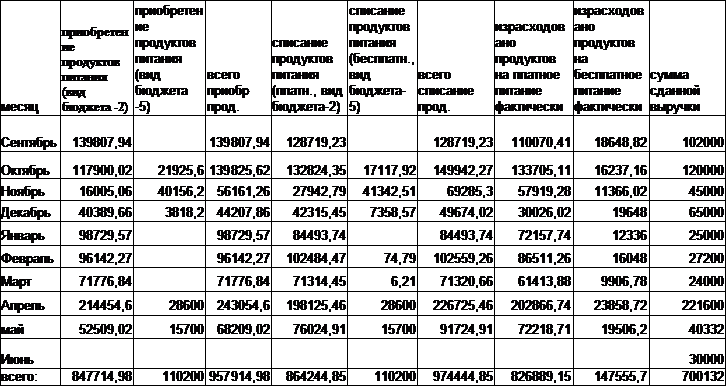 Запрошенные акты сверок с поставщиками  по состоянию на 01.07.2014 показали, что сумма задолженности за продукты питания по МБОУ «Средняя общеобразовательная школа № 1 г. Льгова им. В.Б.Бессонова» составила 212399,32 рубля. Бухгалтер централизованной бухгалтерии по проверяемому учреждению выразил несогласие с вышеуказанными актами,  объяснив расхождения на сумму 59039,04 рублей тем, что бывшими работниками столовой приобретались продукты питания для личного пользования, оформленные на МБОУ «Средняя общеобразовательная школа № 1 г. Льгова им. В.Б.Бессонова», за которые в настоящее время не произведен расчет. Согласно вышеупомянутым  актам сверки кредиторская задолженность составляет:-ИП Марченко В.М.-17883,97руб.-ООО «АБКБ» -20000,01руб.-ООО «Продинвест» -1020 руб.-ИП Липатова Н.В. - 152785,97 руб-ООО «Продторг» - 20709,37 руб.Также, в нарушение учета кассовых операций производились расчеты наличными денежными средствами, минуя кассу учреждения (имеются копии доверенностей на получение денежных средств от СОШ № 1 выданные ООО «Продторг»). К моменту окончания контрольно-ревизионного мероприятия в кассу централизованной бухгалтерии сдана выручка за питание учащихся в размере 83000 рублей (ПКО № от 22.07.2014). В итоге сумма, не сданных в кассу наличных денежных средств составила 4432,18 рублей. Из поступивших средств и средств бюджета учреждения произведены расчеты с поставщиками за продукты питания, что привело к уменьшению суммы задолженности:-ИП Марченко В.М.-17883,97руб.-ООО «АБКБ» -6053,62 руб.-ООО «Продинвест» -1020 руб.-ИП Липатова Н.В. - 70043,36 руб-ООО «Продторг» - 20709,37 руб.Таким образом, в нарушение требований исполнения обязательств перед поставщиками по оплате оказанных ими услуг, определенных пунктом 1 статьи 781 ГК РФ, договорами и муниципальными контрактами на оказание услуг, заключенными учреждением в 2013–2014 годах, допущены нарушения сроков платежей за оказанные учреждению услуги   на сумму -115710,32 рублей (по состоянию на 31.07.2014). В нарушение требований по оформлению всех хозяйственных операций оправдательными документами, которые служат первичными учетными документами, определенными статьями 9,10,13 Федерального Закона "О бухгалтерском учете" № 402-ФЗ от 06.12.2011, пунктами 7-11 раздела I Инструкции по применению Единого плана счетов бухгалтерского учета для государственных (муниципальных) учреждений, утвержденной Приказом Минфина РФ от 01.12.2010 № 157н, в учреждении отсутствуют некоторые первичные учетные документы, не соблюдается хронологическая последовательность отражения хозяйственных операций. В результате не представилось возможным осуществить в полном объеме проверку полноты и правильности отражения финансово-хозяйственных операций в бухгалтерском учете. Таблица № 2IV. Проверка кассовых операций и расчетов с подотчетными лицамиРевизия кассовых операций проведена выборочным методом за период с 1 сентября 2013 года по 31 мая 2014 года по бюджетным и внебюджетным средствам. За проверяемый период регулярно проводилась инвентаризация наличных денежных средств в кассе, что подтверждается актами, подписанными руководителем, работниками школы, кассиром, бухгалтером. Недостачи и излишков не установлено. Остатки денежных средств на начало и конец каждого  из проверяемых месяцев имеют нулевое значение.Однако не все расходные кассовые документы подписаны руководителем учреждения, как например, РКО № 3 от 18.03.2014, РКО № 10 от 17.04.2014, РКО № 16 от 28.05.2014, РКО № 13 от 13.05.2014, что предполагает несогласованность расходования наличных денежных средств учреждения с их  главным распорядителем и является  нарушением п.2.2., гл.2 «Положения о порядке ведения кассовых операций с банкнотами и монетой Банка России на территории РФ», утверждённого Банком России 12.10.2011 №373-П. Согласно п.2.3.,гл.3 «Положения о порядке ведения кассовых операций с банкнотами и монетой Банка России на территории РФ» кассир снабжается штампом, содержащим реквизиты, подтверждающие проведение кассовой операции, и применяет его при составлении кассовых документов. В проверяемых кассовых документах штамп не использовался. В нарушение п.2.5, гл.2 вышеуказанного Положения первичные документы для отражения кассовых операций (ПКО № 3 от 18.03.2014,РКО № 3 от 18.03.2014 на сумму 24000 рублей) не сопровождаются листом кассовой книги.Выплат денежных средств под отчет из кассы лицам, не состоящим в штате школы, не установлено. Данные выплаты производились заместителям директора по АХР и ВР,  но в нарушение «Положения о порядке ведения кассовых операций с банкнотами и монетой Банка России на территории РФ» приказ директора школы с перечнем  должностных лиц, имеющих право получать наличные денежные средства под отчет, а так же сроки сдачи отчета об израсходовании денежных средств отсутствует. Так п.4.4, гл.4 «Положения о порядке ведения кассовых операций с банкнотами и монетой Банка России на территории РФ» устанавливает порядок выдачи наличных денег под отчет согласно письменному заявлению подотчетного лица и содержащего собственноручную надпись руководителя о сумме наличных денег и о сроке, на который выдаются наличные деньги, подпись руководителя и дату. При проверке учета расчетов с подотчётными лицами установлено, что задолженность  на начало проверяемого периода по учреждению отсутствовала. Все денежные средства, выданные под отчет, в полном объеме отражались в журнале операций расчетов с подотчетными лицами по счету 208 00 000 "Расчеты с подотчетными лицами" в разрезе подотчетных лиц и соответствовали суммам, выданным из кассы и данным Журнала операций по счету «Касса». Однако авансовые отчеты оформлены ненадлежащим образом,  т. е. зачастую отсутствует подпись подотчетного лица, печать учреждения и дата утверждения отчета руководителем.  Кроме того, в журнале операций расчетов с подотчетным лицами за декабрь 2013 года отражён  авансовый отчёт №30 от 30.12.2013 заместителя директора по ВР на сумму 11603,17 без подтверждающих документов, что является нарушением пунктов 213-217  Инструкции по применению Единого плана счетов бухгалтерского учета для государственных (муниципальных) учреждений, утвержденной Приказом Минфина РФ от 01.12.2010 № 157н. Во время проведения контрольного мероприятия бухгалтером предоставлен подтверждающий расходы документ в виде товарного чека на сумму 11603,13 рублей (приобретение новогодних подарков). Также, в декабре 2013 года за счет средств, полученных от безвозмездных поступлений, приобретены новогодние  подарки и призы для учащихся на сумму 18617,94 рубля. Все приобретенные подарки были оприходованы и учтены на счете бухгалтерского учета 105 «материальные запасы». Ревизионная комиссия отмечает, что расходы, связанные с отражением в бухгалтерском учете операций по приобретению подарков, следует отражать в соответствии с п. 83  «Инструкции по применению Плана счетов бюджетного учета» от 06 декабря 2010 года № 162н и п. 153 «Инструкции по применению счетов бухгалтерского учета бюджетных учреждений» № 174н от 16.12.2010:Дебет счета 0 401 20 290 «Прочие расходы»Кредит счета 0 208 34 (32) 660 «Увеличение кредиторской задолженности по прочим расходам»	При отражении операции следует учитывать положения п. 345 Инструкции по применению Единого плана счетов бухгалтерского учета для государственных (муниципальных) учреждений, утвержденной Приказом Минфина РФ от 01.12.2010 № 157н, в соответствии с которым материальные ценности, приобретаемые в целях дарения, в течение всего периода их нахождения в учреждении учитываются на забалансовом счете 07 «Переходящие награды, призы, кубки и ценные подарки, сувениры» по стоимости приобретения.В силу Инструкции № 174н при отражении данных операций следует сделать следующие записи:Выдачу новогодних подарков рекомендуем осуществлять по ведомости. В ней должны расписаться лица, получающие подарки. Ведомость может быть составлена в произвольной форме, но должна содержать реквизиты, указанные в ст. 9 Федерального закона от 21.11.1996 № 129 ФЗ «О бухгалтерском учете»: наименование документа, дату составления документа, наименование организации, от имени которой составлен документ, содержание хозяйственной операции, измерители хозяйственной операции в натуральном и денежном выражении, наименование должностей лиц, ответственных за совершение хозяйственной операции, и правильность ее оформления, личные подписи указанных лиц. 	17.04.2014г. по РКО № 10 из кассы под отчет выданы денежные средства заместителю директора по ВР в размере 2050 рублей для приобретения хозяйственных товаров, без письменного заявления подотчетного лица. До окончания  проверяемого периода, т.е. до 01.06.2014, работник не отчиталась за полученную сумму денежных средств, но несмотря на это 22.05.2014 ей вновь были выданы под отчет денежные средства в размере 11000 рублей по РКО № 15 на приобретение хозяйственных товаров. Письменное  заявление работника также отсутствовало. Таким образом, нарушен п.4.4.  «Положения о порядке ведения кассовых операций с банкнотами и монетой Банка России на территории РФ», который устанавливает порядок выдачи наличных денежных средств под отчет при условии полного погашения подотчетным лицом задолженности по ранее полученной под отчет сумме наличных денег. В результате на 01.06.2014 сложилась дебиторская задолженность в размере 13050 рублей. Кроме того, по проверяемому учреждению по состоянию на вышеуказанную дату в главной книге числится кредиторская задолженность в сумме 15700 рублей, которая возникла в связи с отсутствием средств на оплату педагогическим работникам школы командировочных расходов. V. Проверка операций по безналичным денежным средствамЖурналы операций по безналичным денежным средствам ведутся на основании документов, приложенных к выпискам со счетов. В ходе выборочной проверки было установлено несоответствие данных отраженных в журналах операций первичным документам в связи с неверным указанием поставщика, назначения платежа, вида бюджетной деятельности и суммы платежа:-  платежное поручение №69540 от 12.02.2014 на сумму 15000 рублей ;-  платежное поручение №128581 от 21.02.2014 на сумму 7781,42 рублей ;-  платежное поручение №129625 от 21.02.2014 на сумму 30000 рублей  ;-  платежное поручение №35653 от 28.02.2014 на сумму 7500 рублей;- платежное поручение № 223965 от 31.03.2014 на сумму 50000 рублей;-  платежное поручение № 223966 от 31.03.2014 на сумму 40000 рублей.  Таким образом, выявлены нарушения методологии применения бюджетной классификации — КОСГУ, установленной Приказом Минфина России  от 21.12.2012 N 171н "Об утверждении Указаний о порядке применения бюджетной классификации Российской Федерации на 2013 год и на плановый период 2014 и 2015 годов". В ходе проверки установлено, что в проверяемом периоде учреждением были израсходованы средства на перечисление пени за несвоевременную уплату земельного налога на общую сумму 14780 руб.01 коп., отнесены на статью 290 «Прочие расходы» и списаны на затраты учреждения.Ревизионная комиссия отмечает, что главой 9 Налогового Кодекса РФ установлены Порядок и условия предоставления отсрочки или рассрочки по уплате налогов. Отсрочка по уплате налога представляет собой изменение срока его уплаты при наличии оснований на срок от одного до шести месяцев соответственно с единовременным или поэтапным погашением суммы задолженности.Решения об изменении сроков уплаты региональных и местных налогов (в частности, земельного) на основании ст. 63 НК РФ принимает налоговый орган по месту нахождения заинтересованного лица по согласованию с финансовыми органами субъектов РФ или муниципальных образований. К числу оснований предоставления отсрочки по налогам относится, в частности, задержка финансирования из бюджета (п. 2 ст. 64 НК РФ). Приказом ФНС России от 28.09.2010 № ММВ-7-8/469@ (в ред. от 19.03.2012) утвержден Порядок изменения срока уплаты и сбора, а также пени и штрафа налоговыми органами.Таким образом, при отсутствии необходимого финансирования налогоплательщик должен обращаться в налоговый орган с заявлением о предоставлении отсрочки.	Ревизионная комиссия отмечает, что в период проведения проверки, а также в период подписания акта (представление пояснений и замечаний к акту проверки) проверяемым учреждением не были представлены документы, подтверждающие обращение МБОУ «Средняя общеобразовательная школа № 1 г. Льгова им. В.Б.Бессонова»  в налоговые органы с просьбой о предоставлении отсрочки, рассрочки. В соответствии с вышеизложенным уплаченные пени в общей сумме  14780 рублей 01 коп. Ревизионной комиссией квалифицируются как потери городского бюджета.VI. Использование средств  бюджета на реконструкцию  объектов, капитальный и текущий ремонтЗа счет средств, выделенных из бюджета по КОСГУ 225 «Услуги по содержанию имущества», в проверяемом периоде произведен и оплачен текущий ремонт МБОУ «Средняя общеобразовательная школа № 1 г. Льгова им. В.Б.Бессонова» на общую сумму 777040,2 рублей.Учреждением были заключены следующие муниципальные контракты:-  №3 от 19.06.2013  с подрядчиком ИП Щетининым С.В. на замену оконных блоков, в том числе установку подоконных досок, оконных отливов, штукатурку откосов на сумму 421983,2 рублей.- №4 от 09.07.2013 с подрядчиком ИП Щетининым С.В. на выполнение работ по изготовлению и установке дверей запасных эвакуационных выходов на сумму 210000 рублей.Также МБОУ «Средняя общеобразовательная школа № 1 г. Льгова им. В.Б.Бессонова» заключены   договоры  подряда на проведение  ремонта:        - № 2 от 03.09.2013  с ИП Абакумовым Алексеем Викторовичем на выполнение работ по  ремонту обмуровки отопительного котла в здании котельной, сумма договора 34571,00 рублей, срок выполнения работ до  25.09.2013;        - договор № 3 от 06.12.2013  с  ИП Абакумовым Алексеем Викторовичем на выполнение работ по срочному ремонту котла в здании котельной, сумма договора 10487,00 рублей, срок выполнения работ с момента подписания договора  по 07.12.2013;        - договор подряда № б/н от 01.10.2013 года с ИП Войтовым М.А.  на выполнение работ по устройству подвесных потолков в здании школы, сумма договора 99 999 рублей. Срок оказания услуги 5 рабочих дней с момента подписания.Выборочной проверкой обоснованности расходов на  текущий ремонт зданий и сооружений в соответствии с представленной  документацией, сметами на текущий ремонт, нарушений не установлено. Оплата за выполненные работы производилась школой на основании актов выполненных работ в соответствии с условиями вышеуказанных договоров и муниципальных контрактов.Стоимость работ, указанная в договорах, определена договорными ценами, рассчитанными исходя из сметной документации.Выборочной проверкой соответствия выполненных работ, отраженных в акте о приеме выполненных работ, смете на выполнение работ нарушений не установлено.Проверкой правильности отражения операций по получению и использованию средств бюджета на проведение текущего ремонта в проверяемом периоде на счетах бюджетного учета нарушений не установлено.VII. Проверка учета материальных ценностей по счету бухгалтерского учета 105.33.На балансе МБОУ «Средняя общеобразовательная школа № 1 г. Льгова им. В.Б.Бессонова» на праве оперативного управления числится здание котельной,  оборудованное котлом стальным водогрейным НИИСТу-5, предназначенным для работы на твердом топливе. Первоначальная балансовая стоимость котельной составляет 305044 рублей.  Котельную обслуживают  кочегары в количестве 6  штатных единиц, принимаемые на работу по срочному договору на отопительный сезон. За проверяемый период приобретение угля осуществлялось на основании заключенного муниципального контракта №5 от 07.11.2013 и разовых договоров с ООО «Энергопромсервис» на общую сумму- 850255,41 рублей, а также с ООО «Энерготрейд» на общую сумму - 395000 рублей. Общая сумма приобретенного топлива за отопительный сезон 2013-2014гг. составила - 1245255,44 рублей за 328,5 тонн. При списании твердого топлива  в централизованную бухгалтерию заместитель директора  школы по АХР ежемесячно предоставляет ведомости выдачи материалов на нужды учреждения ф.0504033 и акты об израсходовании угля произвольной формы, заполненные надлежащим образом. Согласно первичным документам и данным бух.учета за проверяемый период  списано твердого топлива 293,082 тонн на сумму 1157649,32 рубля. Средняя цена списанного угля составила 3949,92 рубля за тонну, в то время как средняя цена приобретаемого угля составила 3867,39 рублей за тонну. Кроме того, по данным Главной книги учреждения на 01.09.2013 остаток по счету 105.33  «Горюче-смазочные материалы», на котором учитывается твердое топливо, представлял из себя кредитовое сальдо  в сумме 2540,16 рублей, что говорит о неправильном ведении учета со стороны бухгалтера, т. к. логически это означает списание несуществующего угля. Сверка данных Главной книги с первичными документами показала, что в январе 2014 года дважды оприходована накладная на приобретение 26,5 тонн угля на сумму 99375 рублей. В июле 2014 следует сделать сторно данной записи в журнале операций. С учетом этих исправлений, но без учета неверного кредитового сальдо  на начало проверяемого периода остаток угля по данным бухгалтерского учета по состоянию на 01.08.2014 составит  35,418 тонн на сумму 87606,12 рублей. При осмотре котельной и хранилища для  твердого топлива данного количества угля не обнаружено. Согласно акту инвентаризации твердого топлива от 01.08.2014, составленного Ревизионной комиссией г.Льгова, установлено, что  в котельной хранится  7 тонн угля. Исходя из вышеизложенного, выявлена недостача в количестве 28,418 тонн угля на сумму 70291,68 рубля. В ходе подписания Акта проверки руководителем учреждения в Ревизионную комиссию был предоставлен Договор временного хранения от 30 апреля 2014 года, заключенный с ООО «ЭнергоТрейд» о хранении угля марки ДР в количестве 30 тонн. Нормы расходования угля для данной котельной документально на уровне учреждения не установлены. Списание производилось по фактическому расходованию с применением таблицы, которая содержит данные о показаниях температурного датчика на выходе котла, с учетом внешней температуры воздуха.   Ревизионная комиссия рекомендует разработать внутренний документ по МБОУ «Средняя общеобразовательная школа № 1 г. Льгова им. В.Б.Бессонова», содержащий нормы расхода топлива, с учетом всех технических  и необходимых для этого данных, применяемый в целях контроля за правильным расходованием твердого топлива.Обращаем внимание, что установлены факты несоответствия данных аналитического учёта оборотам и остаткам по счетам синтетического учета. В результате, не представилось возможным осуществить в полном объёме проверку полноты и правильности отражения финансово-хозяйственных операций в бухгалтерском учёте и отчётности, в том числе путём сопоставления записей учётных регистров и показателей бухгалтерской отчётности с данными аналитического учёта. 	  Выводы и предложенияРазработать  документ, регламентирующий установление выплат стимулирующего характера с учетом показателей для оценки качества труда, что позволит повысить заработную плату с целью поощрения работников, добившихся качественных результатов своей трудовой деятельности.Внести изменения в штатное расписанием МБОУ «Средняя общеобразовательная школа №1 г.Льгова им. В.Б.Бессонова» с учетом замечаний, изложенных в настоящем акте.При установлении и начислении выплат компенсационного и стимулирующего характера основываться на требованиях нормативных правовых актов Российской Федерации и Курской области, принятых в связи с введением новых систем оплаты труда, а также Положении об оплате труда работников МБОУ «Средняя общеобразовательная школа №1 г.Льгова им. В.Б.Бессонова»».В ходе составления тарификационного списка, издания приказов руководителю обратить внимание на замечания, указанные в настоящем акте.Во исполнение требований статьи 57 Трудового кодекса РФ руководителю МБОУ «Средняя общеобразовательная школа №1 г.Льгова им. В.Б.Бессонова»» заключить дополнительные соглашения к трудовым договорам работников, регламентирующие условия оплаты их труда с указанием всех  выплат.Оформить на всех работников  форму № Т-2 (личная карточка) и вносить записи о предоставлении ежегодного очередного оплачиваемого отпуска.Произвести доначисление заработной платы по работникам, указанным в настоящем акте.Принять меры к восстановлению в бюджет необоснованно начисленной и выплаченной заработной платы в размере 156973,64 руб. (с  учетом начислений на ФОТ -  196531,97 руб.)Безотлагательно изучить  Постановление Правительства РФ от 24 декабря 2007г. №922 "Об особенностях порядка исчисления средней заработной платы" и произвести перерасчет по всем начисленным и выплаченным отпускным за период с 01.01.2014 по 31.07.2014 по всем работникам учреждения. Принять меры по восстановлению в бюджет излишне выплаченных сумм.Привести в соответствие инструкциям Министерства финансов РФ № 157н от 01.12.2010, №162н от 06.12.2010, № 174н от 16.12.2010 документацию по учету питания в МБОУ «Средняя общеобразовательная школа № 1 г. Льгова им В.Б.Бессонова». Внести в кассу централизованной бухгалтерии недостающую сумму выручки за питание учащихся в сумме 4432,18рублей. Произвести сверку расчетов с поставщиками за поставленные продукты питания, принять срочные меры по устранению выявленной  задолженности в размере 115710,32 рублей. Применяя «Закон о бухгалтерском учете № 402-ФЗ» от 06.12.2011, вести учет операций в точном соответствии с первичными  документами,  соблюдать хронологическую последовательность отражения хозяйственных операций.Устранить нарушения по ведению кассовых операций, указанные в разделе IV настоящего акта. Осуществлять надлежащий контроль за денежным средствами, выданными под отчет работникам учреждения, применяя «Положение о порядке ведения кассовых операций с банкнотами и монетой Банка России на территории РФ».Не допускать нарушений методологии применения бюджетной классификации — КОСГУ, установленной Приказом Минфина России  от 21.12.2012 N 171н "Об утверждении Указаний о порядке применения бюджетной классификации Российской Федерации на 2013 год и на плановый период 2014 и 2015 годов". Устранить несоответствие данных аналитического учёта оборотам и остаткам по счетам синтетического учета. Разработать внутренний документ по МБОУ «Средняя общеобразовательная школа № 1 г. Льгова им В.Б.Бессонова», содержащий нормы расхода топлива, с учетом всех технических  и необходимых для этого данных, применяемый в целях контроля за правильным расходованием твердого топлива.ПредседательРевизионной комиссии города Льгова                                                месяцСумма денежных средств полученных за реализацию завтраков, обедовСумма денежных средств, сданных в кассу Отклонение (сумма, не сданных в кассу денежных средств) +,-.Сентябрь 2013г.110070,4106.09.13г.-20000р.12.09.13г.-30000р.17.09.13г.-17000р.20.09.13г.-25000р.30.09.13г.-10000р.Всего: 102000р.8070,41Октябрь 2013г.133705,1103.10.13г-25000р.11.10.13г-25000р.16.10.13г-15000р.18.10.13г-30000р24.10.13г-25000р.Всего:120000р.13705,11Ноябрь 2013г.57919,2822.11.14г.-30000р.27.11.13г.-15000р.Всего:45000р.12919,28Декабрь 2013г.30026,0206.12.13г-15000р.13.12.13г-15000р.18.12.13г-10500р.20.12.13г-10000р.25.12.13г-14500р.Всего:65000р.-34973,98Январь 2014г.72157,7420.01.14г-25000р.47157,74Февраль 2014г.86511,2610.02.14г-27200р.59311,26Март 2014г.61413,8831.03.14г-24000р.37413,88Апрель 2014г.202866,7408.04.14г.-22930р.10.04.14г.-11000р.11.04.14г.-7500р.14.04.14г-155000р.16.04.14г-9920р.25.04.14г-15250р.Всего:221600р.-18733,26Май 2014г.72218,7113.05.14г.-10550р.28.05.14г.-29782рвсего:40332р.31886,71Июнь 2014г.02.06.14г-30000-30000Итого:826889,15700132,00126757,15Содержание операцииДебетКредитСумма, руб.Выданы денежные средства под отчет на приобретение подарков2 208 34(32) 5602 201 34(32) 61011600На основании авансового отчета отражено приобретение новогодних подарков2 401 20 2902 208 34 66011600Одновременно новогодние подарки отражают в забалансовом учете0711600Отражено вручение подарков0711600